附件4 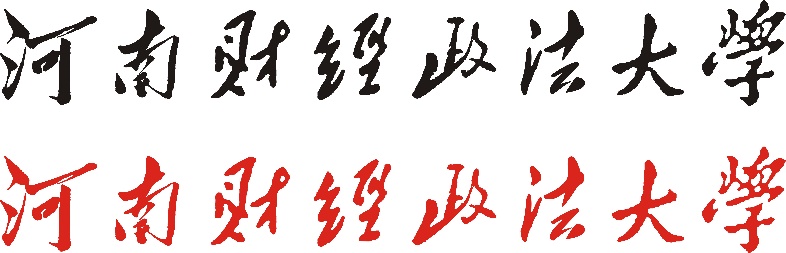 实验室管理部门名称实 验 日 志实验地点：              起止日期：              备注：①值班员必须保证每次上课记录准时、如实、完整填写。②请实验教师认真填写相关记录。③如课程为临时调课性质，必须在备注栏标明。日 期时 间人 数院 系专 业班 级课程名称教师签字项目名称设备状况□正常   □故障：□正常   □故障：□正常   □故障：□正常   □故障：□正常   □故障：备注值班员日 期时 间人 数院 系专 业班 级课程名称教师签字项目名称设备状况□正常   □故障：□正常   □故障：□正常   □故障：□正常   □故障：□正常   □故障：备注值班员日 期时 间人 数院 系专 业班 级课程名称教师签字项目名称设备状况□正常   □故障：□正常   □故障：□正常   □故障：□正常   □故障：□正常   □故障：备注值班员